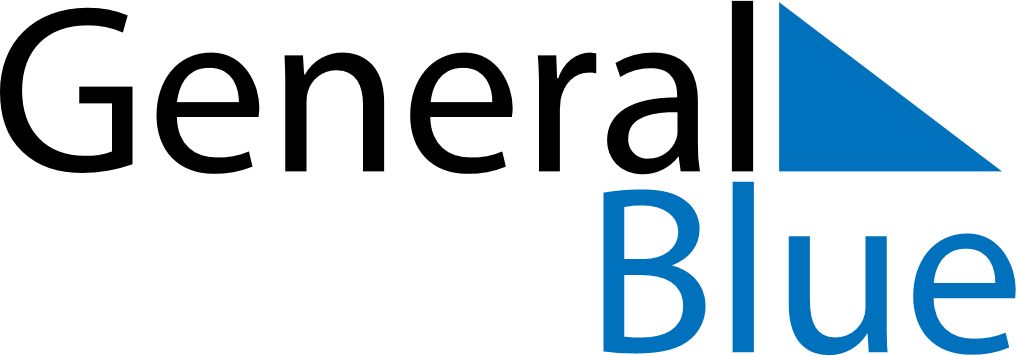 October 2021October 2021October 2021October 2021MalawiMalawiMalawiMondayTuesdayWednesdayThursdayFridaySaturdaySaturdaySunday12234567899101112131415161617Mother’s Day18192021222323242526272829303031